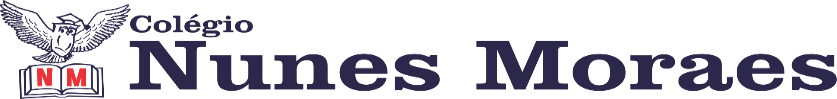 AGENDA DIÁRIA 2º ANO,18 DE ABRIL1ª AULA: PORTUGUÊS/TEXTO E GRAMÁTICA.Objeto de Conhecimento: Compreensão de História em quadrinhos/Sinal de pontuação.   Aprendizagens Essenciais: Identificar a função e empregar corretamente o ponto final, o ponto de exclamação e o ponto de interrogação. Ler e compreender histórias em quadrinhos e tirinhas, relacionando imagens e palavras e interpretando recursos gráficos, como tipos de balões, tamanhos e formatos de letras e onomatopeias. Capítulo 5: Crescer um pouco mais e fazer novas descobertas.Capítulo 6: De quadrinho em quadrinho surge uma história. Atividade e explicação: páginas 10 a 14 do livro 2.Atividade de casa: no livro de Português – Atividades Suplementares, página 33.Leitura no paradidático “Mariana do Contra”2ª AULA: MATEMÁTICAObjeto de Conhecimento: Comparação e ordenação de números naturais.Aprendizagens Essenciais: Ler, escrever, comparar e ordenar números naturais.Capítulo 6: Números e o que eles valem.Atividade e explicação: páginas 14 e 15 (só até o item b) do livro 2.Para casa: página 15 (questões 6 e 7).3ª AULA: HISTÓRIAObjeto de Conhecimento: Registrando história por meio da linha do tempo.Aprendizagens Essenciais: Identificar e organizar, temporalmente, fatos da vida cotidiana, usando noções relacionadas ao tempo (antes e depois).Capítulo 6: Escrevendo minha história.Explicação: páginas 22 a 25 do livro 2.Para casa: tarefa na folha seguindo as orientações da página 23.4ª AULA: GEOGRAFIAObjeto de Conhecimento: O cantinho da turma.Aprendizagens Essenciais: Criar representações do espaço escolar, reconhecendo-se como sujeito da organização espacial e de suas transformações.Capítulo 6: Minha sala de aula.Atividade e explicação: páginas 90 e 91 do livro 2.Para casa: página 92.Forte abraço!